PAIN ASSESSMENTPatient’s Name: _________________________________________________  Patient’s #: ____________  Please mark the figures below with the letters that best describes the sensation or pain you are feeling. Please mark arrears where pain radiates or spread with an arrow  , ,  or  to indicate the direction of radiating pain.(Include all affected areas)A = Ache		B = Burning		R = Radiating Pain		D = Dull PainN = Numbness		S = Stabbing		P = Pins and Needles		O = OtherNext to each area, mark the intensity of pain: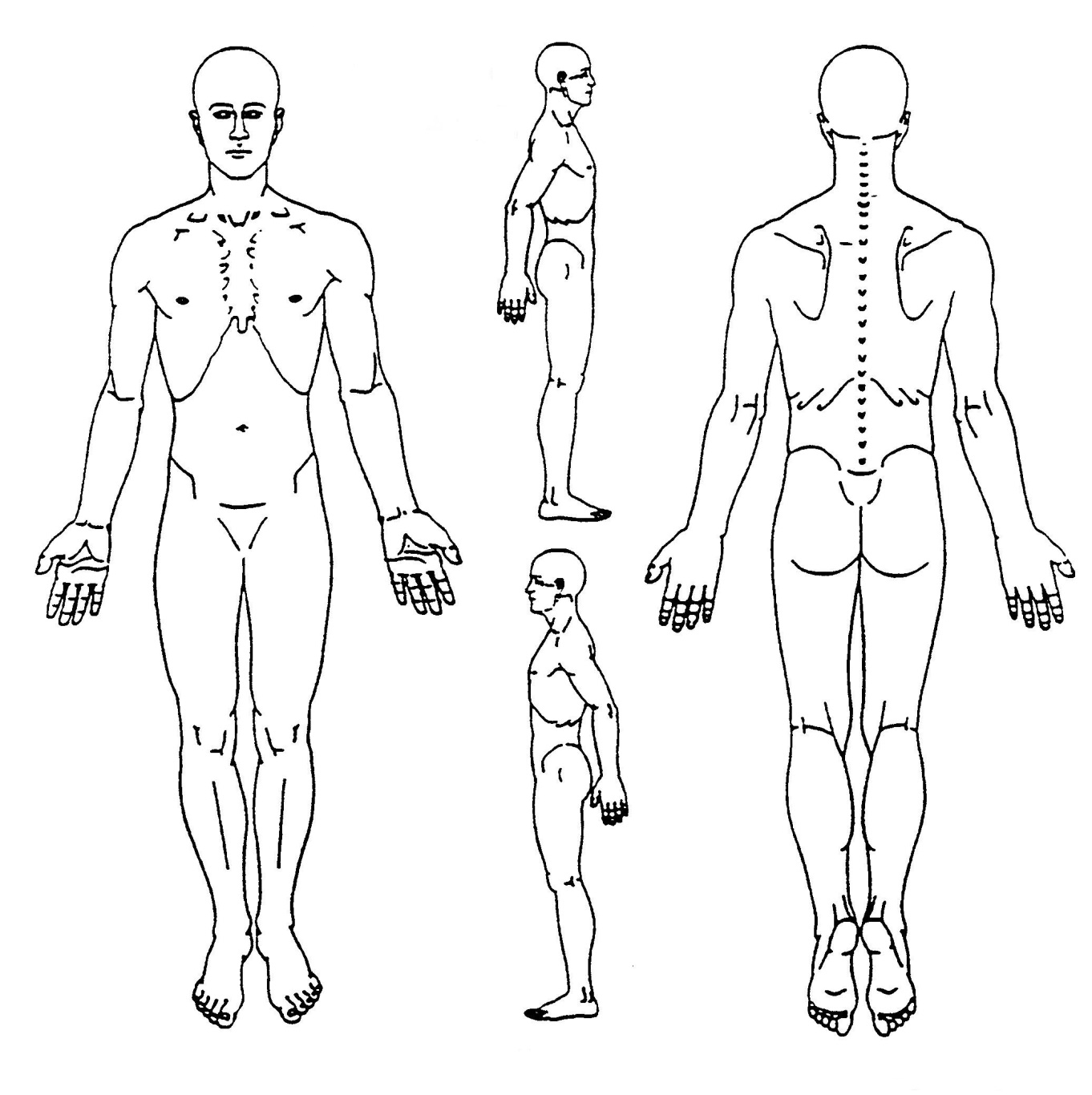 Patient’s Signature ___________________________________________  Date ____/____/____    0No Pain1          2 Minimal3          4Tolerable, but hinders Activities5          6High - 50% of Activities Impaired 7          8Extreme - most activities impaired9Unbearable